G U V E R N U L  R O M Â N I E I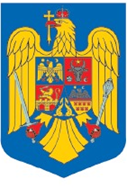 H O T Ă R Â R Epentru modificarea și completarea Hotărârii Guvernului nr. 611/2008 pentru aprobarea normelor privind organizarea şi dezvoltarea carierei funcţionarilor publici În temeiul art. 108 din Constituţia României, republicată,Guvernul României adoptă prezenta hotărâre.Art. I. - Hotărârea Guvernului nr. 611/2008 pentru aprobarea normelor privind organizarea şi dezvoltarea carierei funcţionarilor publici, publicată în Monitorul Oficial al României, Partea I, nr. 530 din 14 iulie 2008, cu modificările și completările ulterioare, se modifică şi se completează după cum urmează:La articolul 21, alineatul (2) se modifică și va avea următorul cuprins:„(2) Înştiinţarea va cuprinde în mod obligatoriu informaţiile prevăzute la art. 39 alin. (11) şi este însoţită de bibliografia și tematica stabilită pentru concurs, de atribuțiile stabilite în fișa postului și, dacă este cazul, de solicitarea desemnării unui reprezentant pentru a face parte din comisia de concurs, respectiv din comisia de soluţionare a contestaţiilor, în condiţiile legii.”La articolul 22, alineatul (1) se modifică și va avea următorul cuprins:„(1) Bibliografia cuprinde acte normative, lucrări, articole de specialitate sau surse de informare şi documentare expres indicate, cu relevanţă pentru funcţia publică pentru care se organizează concursul, raportat la atribuțiile prevăzute în fișa postului. Tematica concursului este obligatorie și se stabileşte pe baza bibliografiei.”La articolul 31, partea introductivă a alineatului (4) se modifică și va avea următorul cuprins:„(4) În cazul în care se solicită competenţe specifice necesare exercitării funcţiei publice, autoritatea sau instituţia publică organizatoare a concursului stabileşte modalitatea prin care competenţele specifice se dovedesc, şi anume pe baza unor documente care să ateste deţinerea competenţelor respective, emise în condiţiile legii, potrivit standardului sau nivelului solicitat în anunţul de concurs, sau, după caz, pe baza testării în cadrul probei/probelor de concurs ori prin organizarea unei probe suplimentare în condiţiile prevăzute la art. 47. Competenţele specifice necesare exercitării funcţiei publice pot fi: ”La articolul 39, alineatele (2) și (3) se modifică și vor avea următorul cuprins:„(2) Pe pagina de internet a autorităţii sau instituţiei publice organizatoare a concursului, precum și pe site-ul Agenției, la secţiunea special creată în acest scop, odată cu anunţul care cuprinde informaţiile prevăzute la alin. (11) se publică şi bibliografia, tematica, atribuţiile stabilite în fişa postului, precum şi alte date necesare desfăşurării concursului, inclusiv informații cu privire la înregistrarea probelor de concurs în condițiile prevăzute la art. 721 alin. (1) și (2). Informaţiile se menţin la locul de publicare până la finalizarea concursului.(3) În situaţia în care autorităţile sau instituţiile publice consideră necesar, pot asigura publicarea anunţului şi prin alte forme de publicitate suplimentare, inclusiv prin contractare de servicii de publicitate, în condițiile prevăzute de legislația privind achizițiile publice.”La articolul 49, alineatul (1) litera f) se modifică și va avea următorul cuprins:„f) copia carnetului de muncă şi a adeverinţei, sau după caz documentului eliberate/eliberat de angajator pentru perioada lucrată, care să ateste vechimea în muncă şi în specialitatea studiilor solicitate pentru ocuparea postului/funcţiei sau pentru exercitarea profesiei;”La articolul 49, alineatul (12) se modifică și va avea următorul cuprins:„(12) Adeverinţele care au un alt format decât cel prevăzut la alin. (11) precum și documentul prevăzut la alin. (1) lit. f) trebuie să cuprindă elemente similare celor prevăzute în anexa nr. 2D şi din care să rezulte cel puţin următoarele informaţii: funcţia/funcţiile ocupată/ocupate, perioada de desfășurare a activității, nivelul și specialitatea studiilor studiilor solicitate pentru ocuparea acesteia/acestora, temeiul legal al desfăşurării activităţii, durata timpului de muncă, vechimea în muncă acumulată, precum şi vechimea în specialitatea studiilor, perioadele de suspendare/întrerupere a activității care nu constituie vechime în muncă.”La articol 49, după alineatul (12) se introduce un nou alineat, alineatul (13), cu următorul cuprins:„(13) Pentru candidații care au desfășurat activitate în cadrul unor autorități și instituții publice, copia adeverinței menționate la alin. (1) lit. f) se solicită, în baza consimțământului expres al candidatului, de către autoritatea sau instituția publică organizatoare a concursului pentru ocuparea unui funcții publice, potrivit procedurii aprobate la nivel instituțional. În această situație, autoritatea sau instituția publică care a primit solicitarea are obligația de a elibera și transmite o copie a adeverinței către autoritatea sau instituția publică organizatoare a concursului în termen de maximum 48 de ore de la primirea solicitării.”La articolul 49, alineatul (4) se modifică și va avea următorul cuprins:„(4) Documentul prevăzut la alin. (1) lit. j) se solicită, în baza consimțământului expres al candidatului, de către autoritatea sau instituția publică organizatoare a concursului pentru ocuparea unei funcții publice, potrivit procedurii aprobate la nivel instituțional. Până la obținerea extrasului de pe cazierul judiciar, îndeplinirea condițiilor prevăzute la art. 465 alin. (1) lit. h) și i) din Ordonanța de urgență a Guvernului nr. 57/2019, cu modificările și completările ulterioare, se dovedește prin declarație pe proprie răspundere, prin completarea rubricii corespunzătoare din formularul de înscriere.” La articolul 50, alineatul (3) se modifică și va avea următorul cuprins:„(3) În primele două zile lucrătoare din perioada prevăzută la alin. (1) pentru selecţia dosarelor de concurs, membrii comisiei de concurs pot solicita candidaţilor informaţii sau alte documente relevante, din categoria celor prevăzute la art. 49 alin. (1), pentru desfăşurarea concursului. În măsura în care clarificările au în vedere dovedirea vechimii în muncă și în specialitate din activitatea desfășurată în cadrul unor autorități și instituții publice, prevederile art. 49 alin. (13) se aplică în mod corespunzător”.La articolul 52, alineatul (4) se modifică și va avea următorul cuprins:„(4) Fiecare membru din comisia de concurs, cu excepția reprezentantului Agenției, desemnat în condițiile prevăzute la art. 618 alin. (5) și (6) din Ordonanța de urgență a Guvernului nr. 57/2019, cu modificările și completările ulterioare, după caz, are obligația de a propune cel puțin un subiect pentru fiecare act normativ, lucrare, articol de specialitate sau sursă de informare şi documentare prevăzute la art.22 alin.(1), cuprinse, după caz, în bibliografia și tematica stabilite în condițiile prevăzute la art. 22. alin.(2).”La articolul 52, după alineatul (4) se introduc două noi alineate, alineatele (41) și (42), cu următorul cuprins:„(41) Prin propunerile de subiecte ale reprezentantului Agenției se testează cunoștințele generale ale candidatului în domeniul administraţiei publice, precum şi cunoaşterea tematicilor privind respectarea demnităţii umane, protecţia drepturilor şi libertăţilor fundamentale ale omului, prevenirea şi combaterea incitării la ură şi discriminare, pe baza bibliografiei prevăzută la art. 22 alin. (3) și a tematicii corespunzătoare. Propunerile de subiecte se extrag în condițiile prevăzute la alin. (82). (42) Pe baza propunerilor de subiecte formulate de membrii comisiei de concurs în condițiile prevăzute la alin. (4) și (41), sunt întocmite minimum două seturi de subiecte care se prezintă candidaţilor.”La articolul 52, după alineatul (81) se introduc trei noi alineate, alineatele (82)-(84), cu următorul cuprins:„(82) În cazul concursurilor organizate de autoritățile și instituțiile publice pentru ocuparea funcţiilor publice pentru care Agenția desemnează un reprezentant pentru a face parte din comisia de concurs, în condițiile prevăzute la art. 618 alin. (5) și (6) din Ordonanța de urgență a Guvernului nr. 57/2019, cu modificările și completările ulterioare, Agenţia pune la dispoziție instrumente informatice pentru extragerea aleatorie a propunerilor de subiecte prin care se testează cunoștințele generale ale candidatului în domeniul administraţiei publice, precum şi cunoaşterea tematicilor privind respectarea demnităţii umane, protecţia drepturilor şi libertăţilor fundamentale ale omului, prevenirea şi combaterea incitării la ură şi discriminare. Reprezentanții Agenției în comisiile de concurs extrag propunerile de subiecte, utilizând instrumentele informatice accesibile pe site-ul acestei instituții publice. Pentru subiectele astfel extrase, punctajul maxim stabilit este de 25% din punctajul maxim al probei scrise.(83) Prin excepție de la prevederile alin. (82), în măsura în care autoritatea sau instituția publică organizatoare a concursului solicită utilizarea instrumentelor informatice pentru extragerea aleatorie a propunerilor de subiecte, Agenția pune la dispoziție, cu titlu gratuit, aceste instrumente, în vederea extragerii propunerilor de subiecte formulate de ceilalți membri în comisia de concurs. În vederea utilizării aplicației informatice de extragere a subiectelor de către autoritățile și instituțiile publice, între Agenție și acestea, se încheie un protocol de colaborare prin care se stabilesc condițiile de utilizare și perioada. (84) Instrucțiunile privind utilizarea instrumentelor informatice pentru extragerea propunerilor de subiecte de către reprezentanții Agenției în cadrul comisiei de concurs sau, după caz, de către membrii comisiei de concurs se aprobă prin ordin al președintelui Agenției care se publică în Monitorul Oficial al României, Partea I.”La articolul 57, alineatul (2) se modifică și va avea următorul cuprins:„(2) Întrebările şi răspunsurile la interviu se înregistrează în condițiile prevăzute la art. 721 alin. (1) sau, după caz, se consemnează în anexa la raportul final al concursului, întocmită de secretarul comisiei de concurs, şi se semnează de membrii acestei comisii şi de candidat.”După articolul 625 se introduce un nou articol, articolul 626, cu următorul cuprins:„Art. 626. – (1) În cazul în care la concursurile pentru ocuparea unor funcții publice se înscriu și sunt admise la proba de selecție a dosarelor de concurs persoane cu dizabilități vizuale, iar autoritatea sau instituția publică organizatoare a concursului nu dispune de echipamentul necesar pentru testarea cunoștințelor teoretice și a abilităților practice necesare ocupării funcției publice, pe baza unei solicitări scrise, Agenția pune la dispoziția acesteia, cu titlu gratuit, echipamente de accesibilizare după cum urmează:pentru concursurile pentru ocuparea funcțiilor publice organizate de autoritățile sau instituțiile publice cu sediul în municipiul București, utilizarea echipamentelor de accesibilizare se poate realiza la sediul acestora sau, după caz, la sediul Agenției;pentru concursurile organizate de autoritățile sau instituțiile publice care au sediul în altă localitate decât  municipiul București, utilizarea echipamentelor de accesibilizare se realizează la sediul acestora.(2) În aplicarea prevederilor alin. (1), autoritățile sau instituțiile publice organizatoare a concursurilor transmit Agenției, la data afișării rezultatului la proba de selecție a dosarelor de concurs, solicitarea de a pune la dispoziție echipamentele de accesibilizare.(3) Agenția analizează solicitarea și comunică autorității sau instituției publice organizatoare în termen de 3 zile lucrătoare, condițiile de punere la dispoziție a echipamentelor de accesibilizare. În situația în care sunt mai multe solicitări pentru aceeași dată de organizare a concursului, Agenția va solicita autorității sau instituției publice organizatoare a concursului posibilitatea amânării acestuia, în condițiile art. 471 din Ordonanța de urgență a Guvernului nr.57/2019, cu modificările și completările ulterioare, până la o dată la care echipamentele de accesibilizare pot fi puse la dispoziție.(4) Utilizarea echipamentelor de accesibilizare se face în prezența unui reprezentant al Agenției. În măsura în care această activitate implică deplasarea reprezentantului Agenției la sediul autorității sau instituției publice organizatoare a concursului, sumele necesare pentru asigurarea cheltuielilor de transport, cazare şi masă, în condiţiile legislaţiei specifice, se suportă din bugetul acestora. În vederea utilizării echipamentelor de accesibilizare de către autoritățile și instituțiile publice, între Agenție și acestea, se încheie un protocol de colaborare prin care se stabilesc condițiile de utilizare și perioada. ”După secțiunea a 8-a a capitolului III titlul II se introduce o nouă secțiune, secțiunea a 9-a, cuprinzând articolele 721 și 722, cu următorul cuprins:„SECȚIUNEA a 9-aDispoziții privind înregistrarea probelor de concurs, accesul la înregistrarea probelor de concurs și stocarea înregistrării Art. 721 – (1) Autoritatea sau instituția publică organizatoare a concursului poate înregistra desfășurarea probelor de concurs, cu excepția probei de selecție a dosarelor de concurs, în măsura în care dispune de o sală dotată cu sisteme tehnice de monitorizare audio-video.(2) În situația în care autoritatea sau instituția publică nu dispune de o sală dotată cu sisteme tehnice de monitorizare audio-video, aceasta poate contracta în condițiile legii, servicii pentru desfășurarea concursului într-o altă locație.(3) Înregistrarea probelor de concurs în condițiile prevăzute la alin.(1) și (2) se realizează pe parcursul desfășurării probelor de concurs, cu excepția probei de selecție a dosarelor de concurs.(4) Pentru punerea în aplicare a prevederilor alin. (1) conducătorul autorității sau instituției publice organizatoare a concursului desemnează o persoană din cadrul acesteia, responsabilă cu derularea și monitorizarea procesului de supraveghere audio-video în sala/sălile de concurs.(5) Înregistrarea probelor de concurs se realizează cu respectarea confidențialității datelor cu caracter personal. (6) Pentru verificarea unei suspiciuni de fraudă pe durata derulării probei/probelor suplimentară/suplimentare, respectiv pe durata probei scrise, expertul/experții desemnat/desemnați în cadrul comisiei de concurs, respectiv membrii comisiei de concurs au acces la înregistrarea probei/probelor respective. (7) Pentru notarea probei de interviu membrii comisiei de concurs sau, după caz, membrii comisiei de soluționare a contestațiilor au acces la înregistrarea acestei probe a concursului.(8) Accesul expertului/experților desemnat/desemnați în cadrul comisiei de concurs sau membrilor comisiei de concurs sau, după caz, membrilor comisiei de soluționare a contestațiilor la înregistrarea probelor de concurs se realizează în condițiile stabilite prin ordinul președintelui Agenției Naționale a Funcționarilor Publici prevăzut la art. 722.(9) Înregistrarea probelor de concurs se păstrează, în condiţiile legii, timp de minimum un an de la data afişării rezultatelor finale ale concursului.Art. 722. - Procedura și condițiile tehnice pentru înregistrarea probelor de concurs, accesul la înregistrarea probelor de concurs și stocarea înregistrării se stabilesc prin ordin al președintelui Agenției, care se publică în Monitorul Oficial al României, Partea I.”La articolul 128, alineatul (2) se modifică și va avea următorul cuprins:„(2) În termen de 10 zile de la data transformării postului ocupat de funcționarul public ca urmare a promovării concursului sau examenului de promovare în grad profesional, în condițiile legii, autoritatea sau instituţia publică în cadrul căreia este numit funcţionarul public care a promovat concursul sau examenul emite actul administrativ de numire în funcţia publică de nivel superior a acestuia.”Anexele nr. 1 și 3 la Hotărârea Guvernului nr. 611/2008 pentru aprobarea normelor privind organizarea și dezvoltarea carierei funcționarilor publici, cu modificările și completările ulterioare se modifică și se înlocuiesc cu anexele nr. 1 și 2 la prezenta hotărâre. Art. II. – (1) Concursurile de recrutare și promovare pentru ocuparea funcțiilor publice de execuție vacante și temporar vacante, precum și concursurile de recrutare și promovare pentru ocuparea funcțiilor publice de conducere vacante pentru care a fost începută procedura de organizare şi desfăşurare până la data intrării în vigoare a prezentei hotărâri, se desfăşoară în continuare cu respectarea prevederilor legale în vigoare la data începerii procedurii de organizare şi desfăşurare a concursului.	(2) Concursurile de recrutare și promovare pentru ocuparea funcțiilor publice de execuție vacante și temporar vacante, precum și concursurile de recrutare și promovare pentru ocuparea funcțiilor publice de conducere vacante pentru care procedura de organizare şi desfăşurare începe după data intrării în vigoare a prezentei hotărâri, se desfăşoară în condițiile prevăzute la art. III.Art. III. – (1) Până la data intrării în vigoare a ordinului președintelui Agenției Naționale a Funcționarilor Publici prevăzut la art. 52 alin. (84) din Hotărârea Guvernului nr. 611/2008, cu modificările și completările ulterioare, se aplică prevederile art. 52 alin. (1)-(3), (5)-(8), (9) și (10) din același act normativ.(2) Până la data intrării în vigoare a ordinului președintelui Agenției Naționale a Funcționarilor Publici prevăzut la art. 52 alin. (84) din Hotărârea Guvernului nr. 611/2008, cu modificările și completările ulterioare, reprezentantul Agenției în comisiile de concurs, propune cel puţin 5 subiecte din bibliografia obligatorie prevăzută la art. 22 alin. (3) din același act normativ. Pe baza acestor propuneri și ale celorlalți membri ai comisiei de concurs se întocmesc minimum două seturi de subiecte care se prezintă candidaţilor.Art. IV. – În termen de 60 de zile de la data intrării în vigoare a prezentei hotărâri se aprobă:Ordinul președintelui Agenției Naționale a Funcționarilor Publici prevăzut la art. 52 alin. (84) din Hotărârea Guvernului nr. 611/2008, cu modificările și completările ulterioare, inclusiv cu cele aduse prin prezenta hotărâre;Ordinul președintelui Agenției Naționale a Funcționarilor Publici prevăzut la art. 722 din Hotărârea Guvernului nr. 611/2008, cu modificările și completările ulterioare, inclusiv cu cele aduse prin prezenta hotărâre.Art. V. - Prezenta hotărâre intră în vigoare la 30 de zile de la data publicării în Monitorul Oficial al României, Partea I.PRIM-MINISTRUNicolae-Ionel CIUCĂ